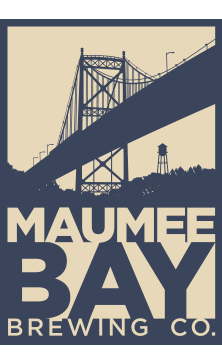 Come join the AWWA & OWEA YP groups for a free brewery tour and happy hour!When: Thursday, September 29, 2022, at 4:00 PMLocation: Maumee Bay Brewing Company27 Broadway St.Toledo, Ohio 436041 Contact Hour Available for Water or Wastewater!  Sign up today at: 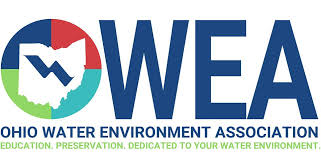 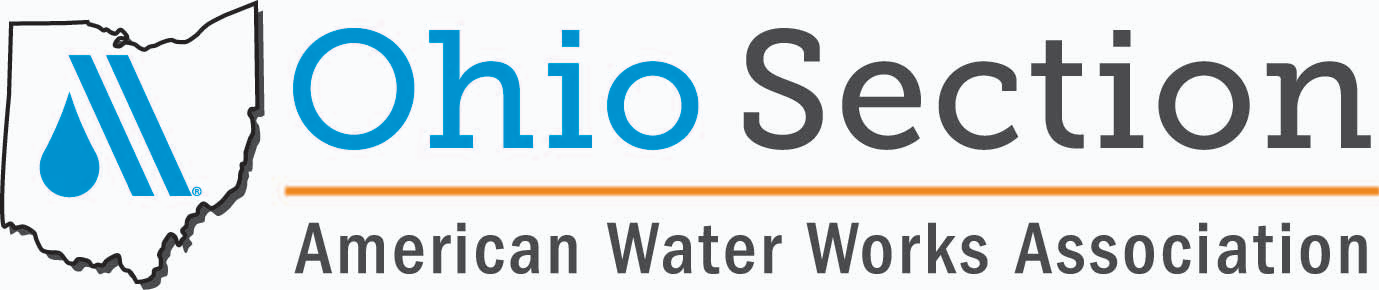 